Рисунок 1Индивидуальный набор тел для создания звуков.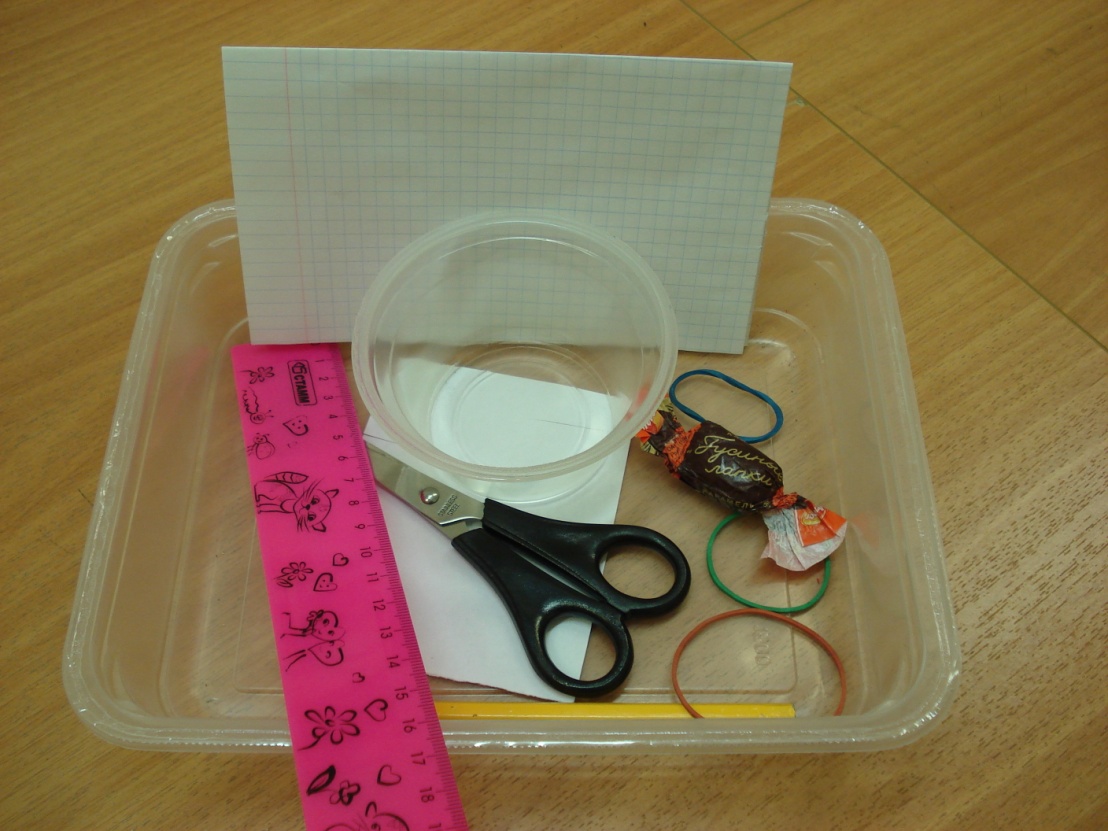 